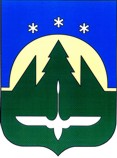 Муниципальное образованиеХанты-Мансийского автономного округа – Югрыгородской округ город Ханты-МансийскПРЕДСЕДАТЕЛЬ ДУМЫ ГОРОДА ХАНТЫ-МАНСИЙСКАПОСТАНОВЛЕНИЕот 03 сентября 2018 года                 	                              	                                          №15Ханты-МансийскО внеочередном заседанииДумы города Ханты-Мансийскашестого созыва1.Провести     внеочередное     заседание  Думы   города    Ханты-Мансийска  шестого созыва 05 сентября 2018 года после заседания совместной комиссии.2.Включить в проект повестки дня внеочередного заседания Думы города Ханты-Мансийска следующие вопросы:2.1.О внесении изменений в Решение Думы города Ханты-Мансийска                 от 21 июля 2011 года №70 «О Департаменте градостроительства и архитектуры Администрации города Ханты-Мансийска».Вносит Глава города Ханты-Мансийска.2.2.О внесении изменений в Решение Думы города Ханты-Мансийска                от 03 марта 2006 года № 197 «О Департаменте муниципальной собственности Администрации города Ханты-Мансийска».Вносит Глава города Ханты-Мансийска.2.3.О внесении изменений в Решение Думы города Ханты-Мансийска                        от 10 октября 2016 года № 10-VI РД «Об образовании комиссии                            по местному самоуправлению Думы города Ханты-Мансийска шестого созыва».Вносит Дума города Ханты-Мансийска.2.4.Разное.Председатель Думы          города Ханты-Мансийска			                                К.Л. Пенчуков